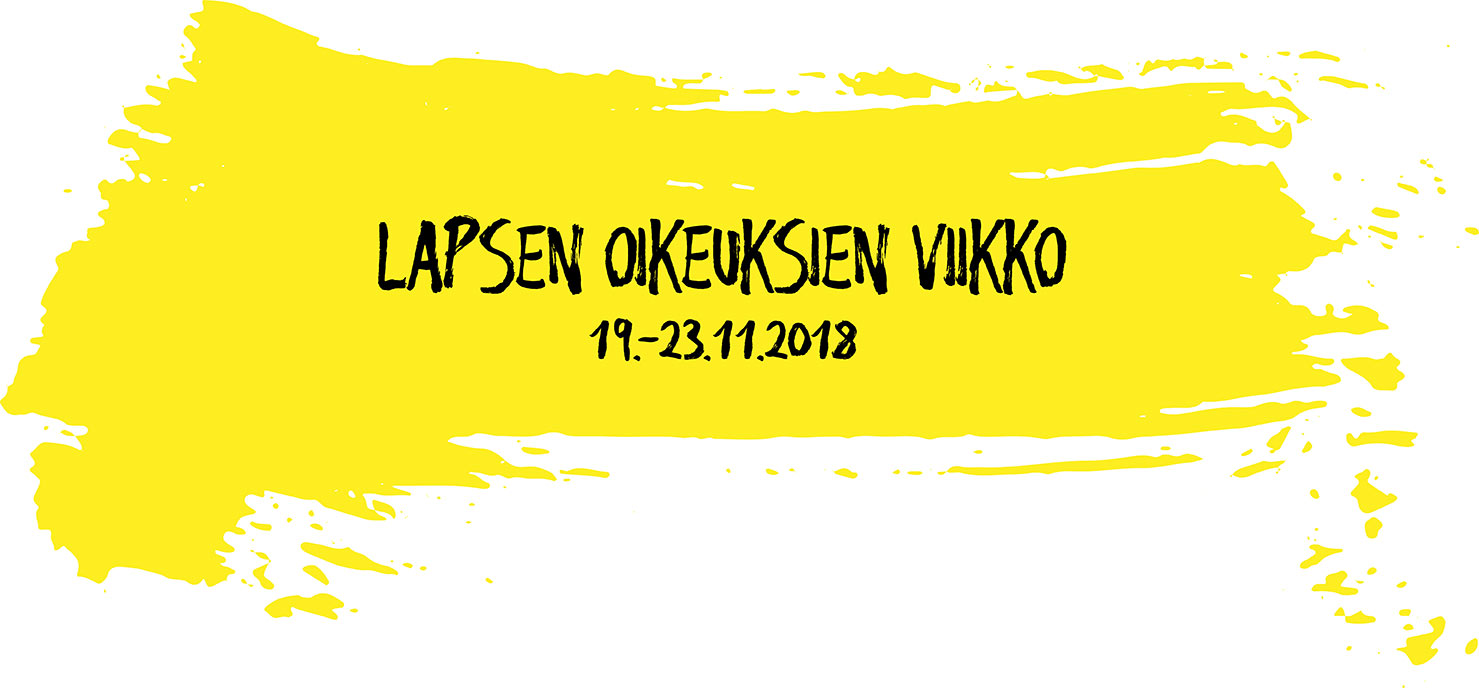 SUOMENNIEMEN KOULUN 4Aosallistui lapsen oikeuksien 
viikkoon 2018+ mahdollisesti maininta osallisuustehtävän suorittamisesta